Fizyka 21.04.2020r.Klasa: VIITemat: Topnienie i krzepnięcieLekcja na platformie zoom (osoby, które nie mogą uczestniczyć w lekcji on-line samodzielnie zapoznają się z lekcją wg przygotowanego harmonogramu). W trakcie tej lekcji:Omówimy proces topnienie lodu, który zachodzi w stałej temperaturze i wymaga dostarczania dużej ilości energii.Czego będziesz potrzebować do tej lekcji?Smartfon lub laptop/komputer z zainstalowanym programem zoom.Zeszyt, podręcznik i coś do pisania.Dostęp do Internetu i przeglądarki internetowej.Zadanie 1 ( 15minut)Przypomnij sobie wiadomości z poprzedniej lekcji - podręcznik strona 183 - 185Zadanie 2( 15inut)Rozwiąż zadanie z karty pracy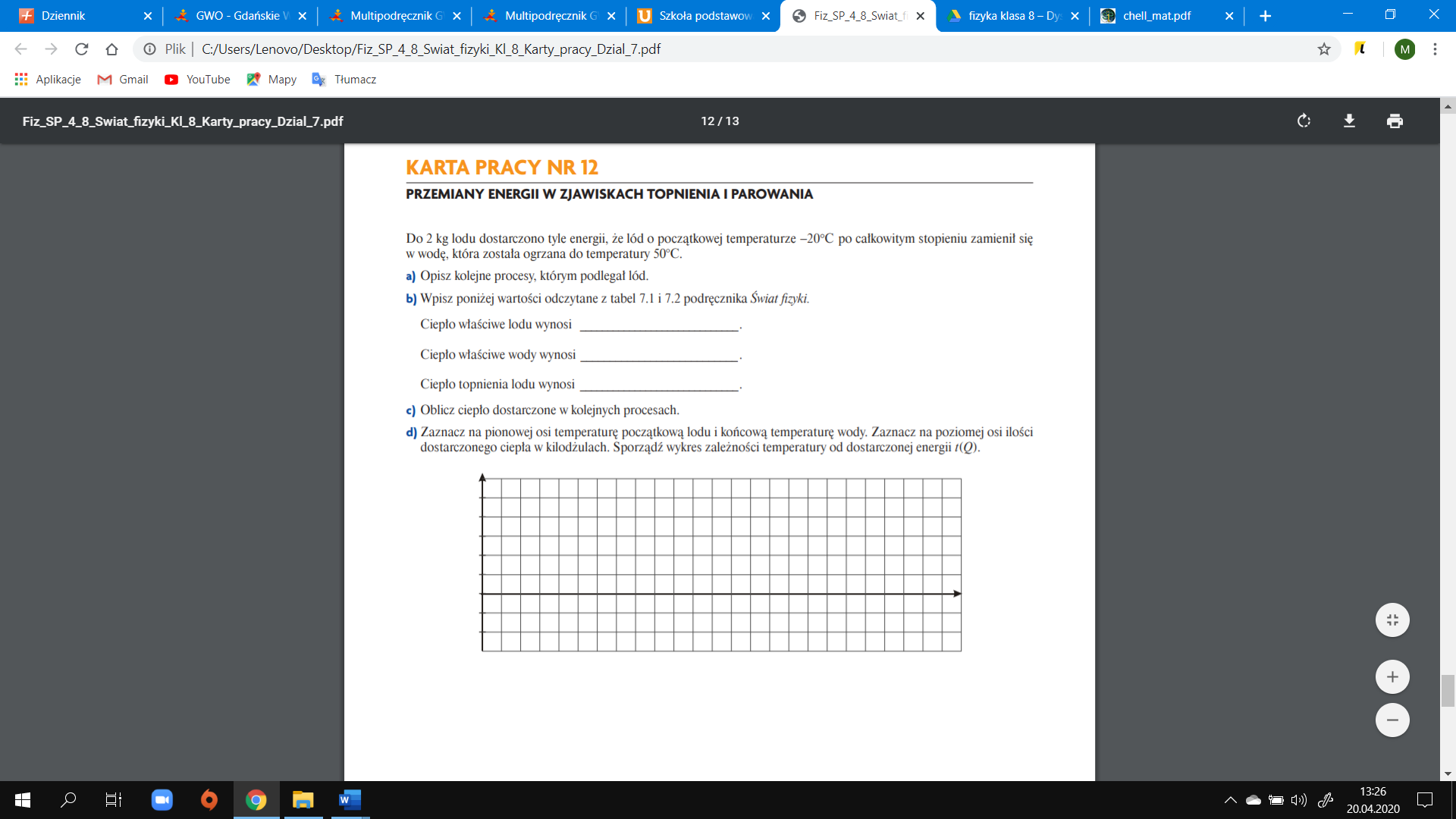 ZAKRES REALIZACJI PODSTAWY PROGRAMOWEJ:4.10 a) Demonstruje zjawiska topnienia, wrzenia, skraplania